OLOMOUCKÝ INFORMÁTOR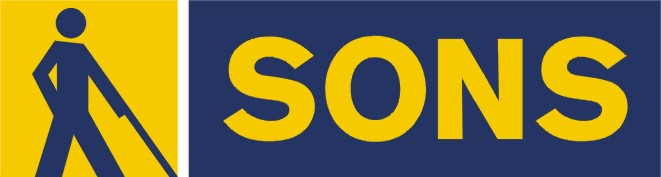 č. 7/2021Časopis vychází pro vnitřní potřebu členů Oblastní odbočky SONS ČR, z. s. Olomouc a jejich příznivců. Je neprodejný.Pracovníci:Jan Příborský - předseda OO SONS, koordinátor dobrovolníkůTel: 778 412 710, e-mail: priborsky@sons.czBc. Marie Kebrdlová - vedoucí pracoviště odbočky, sociálně aktivizační služby Tel: 608 321 399, 585 427 750, e-mail: kebrdlova@sons.czpo a út 9:00 - 17:30 Ludmila Soltysiaková - odborné sociální poradenstvíTel: 605 812 914, 585 427 750, e-mail: soltysiakova@sons.cz čt 11:00 - 17:00 Mgr. Jana Krčová - digitalizace textů, tisk do Braillova písma, redakce Informátoru OO SONS, pokladníTel: 778 702 401, 585 427 750, e-mail: krcova@sons.czpo - pá 7:00 - 11:00Bc. Klára Hájková - sociálně aktivizační službyTel: 773 793 042, 585 427 750, e-mail: hajkova@sons.czpo 9:00 - 17:00, út a st 7:30 - 15:00, čt 7:30 - 16:30Bc. Klára Kočí - sociálně aktivizační služby, odborné sociální poradenství, terénní služba pro seniory se ZPTel: 770 101 441, 585 427 750, e-mail: koci@sons.czpo a čt 7:30 - 17:00, út a st 7:30 - 16:00, pá 7:30 - 13:30 pro osobní návštěvu doporučujeme vždy předchozí telefonickou domluvuNávštěvní hodiny: Odborné sociální poradenství: (v kanceláři OO SONS)pondělí	9 - 12 a 12:30 - 16:30 po objednáníúterý    	9  - 14 terénní službačtvrtek 	9 - 12 a 12:30 - 17:00 v kancelářijiný termín lze dohodnout telefonicky nebo e-mailemAktivizační setkání a poradenství:Šternberk – zpravidla každé první úterý v měsíci v době od 8:30 do 10:30 v Domě sociálních služeb, Komenského 40. Uničov – zpravidla každou první středu v měsíci v době od 9:00 do 11:00 
v Centru sociálních služeb Uničov, Gymnazijní ul. 237. Zapůjčujeme speciální pomůcky pro osoby s těžkým zrakovým postižením - 
po telefonické domluvě v kanceláři odbočky.Kontaktní den: pondělí 9:00 - 12:00 a 14:00 - 16:30 Rada oblastní odbočky OlomoucPředseda: Jan PříborskýMístopředsedkyně: Bc. Klára Hájková Pokladník: Mgr. Jana KrčováDalší členové: Ludmila Soltysiaková, Bc. Marie Kebrdlová, Táňa Grolichová, 
Marie Sobotová*********************************************************************************************# Vážení čtenáři,tak jsme se konečně dočkali, koronavirus je i díky proočkovanosti především starší populace pomalu na ústupu, vládní omezovací pravidla se pozvolna rozvolňují a my se můžeme začít vracet do běžného režimu. Zase se můžeme 
na našich akcích potkávat osobně, nejenom virtuálně. Už počátkem června jsme se společně sešli na velmi oblíbené muzikoterapii 
s renomovaným muzikoterapeutem panem Mgr. Zdeňkem Vilímkem. A protože byl o tuto akci velký zájem, podařilo se nám ještě v červnu domluvit další termín, aby se dostalo na všechny zájemce. A poslední červnovou sobotu jsme se vydali na dvanáctou pouť zrakově postižených na Svatý Hostýn.Také během července a srpna, kdy jako každým rokem zavádíme volnější prázdninový režim, máme pro vás připraveno několik zajímavých akcí. Můžete se těšit na výstavu v knihovně na Brněnské, návštěvu u bratrů kapucínů v jejich zahradě, výlet do Slatinic, koupání a vycházky a poslední týden v červenci nás čeká rekondice v Hodoníně. Věříme, že vás naše nabídka osloví a že si z ní každý vybere to, co je mu blízké. 
Těšíme se na společně strávený čas s vámi.A ještě důležité upozornění: Letošní rok je pro naši organizaci, ale 
i pro Tyfloservis, TyfloCentrum a Ergones rokem jubilejním. Proto jsme se rozhodli vydat při této příležitosti mimořádnou přílohu. Tu vám zasíláme společně s Informátorem. pracovníci Oblastní odbočky# NABÍDKA AKCÍ 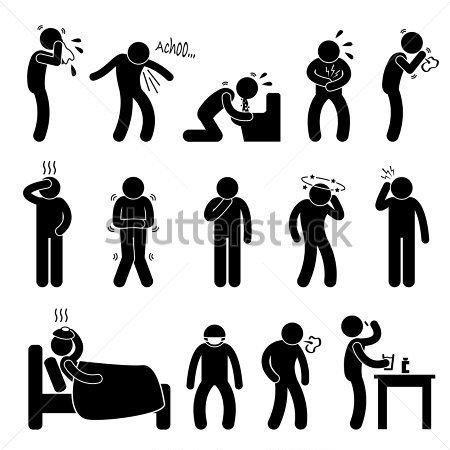 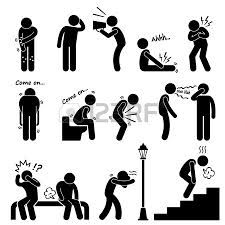 Klub setkávání - každý čtvrtek 14:00-16:00 hod.Důležité upozornění - na všechny akce je nutné se předem přihlásit - nejpozději den předem. Držitelé průkazu ZTP/P musí mít svého průvodce. Při účasti nad 10 osob je také nutné prokázat COVIDOVOU NEGATIVITU. 
Definice covidové negativity zůstává víceméně beze změn - za všech okolností bez klinických příznaků onemocnění covid, k tomu:a) negativní PCR test nejdéle před 7 dny,b) negativní antigenní test nejdéle před 72 hodinami (zaměstnavatel, škola, čestné prohlášení),c) očkování - 22 dní od první dávky, do 90 dnů druhá dávka, u jednodávkového schématu již 14 dní od dávky, u každého očkování max. 9 měsíců od první dávky,d) prodělání onemocnění - 180 dnů od testu,e) negativní antigenní test na místě.Červenec1.7. čtvrtek 14:00 - 16:00 Vernisáž k výstavě fotografií při příležitosti oslav 25. výročí založení SONS ČR, z. s. Místo konání akce - Knihovna města Olomouce, pobočka Brněnská. Více informací najdete v samostatné pozvánce v mimořádné příloze.8. 7. čtvrtek - z organizačních důvodů se žádná akce nekoná.13. 7. úterý 8:30 - 10:30
Aktivizační setkání ve Šternberku viz výše.14. 7. středa 9:00 - 11:00 - přesunuto
Aktivizační setkání v Uničově viz výše.15. 7. čtvrtek 14:00 - 16:00Klub setkávání - Návštěva Fortu XIII na Nové Ulici. Vydejte se společně s námi za poznáním další z olomouckých pevností. Kromě samotné pevnosti si prohlédneme také těžké kusy soudobé vojenské techniky 
a obří model CKOP = Císařsko-královské Olomoucké pevnosti. Sraz účastníků 13:55 na autobusové zastávce Nová Ulice směr Aquapark (zastávka pod zastávkou tramvají). Cena pro členy SONS 50 Kč/os, pro nečleny 80 Kč/os.22. 7. čtvrtek 14:00 - 16:00Klub setkávání - Letní posezení u kapucínů. Sraz účastníků ve14:00 před kapucínským kostelem.29. 7. čtvrtek - z důvodu pořádání rekondičního pobytu, se žádná akce nekoná.Změna programu je možná, akce si lze telefonicky ověřit.Na akce mimo klubovnu se pokusíme držitelům ZTP/P na vyžádání zajistit doprovod.*********************************************************************************************# PŘIPRAVUJEME a bližší informace rádi sdělíme *  zajímavá klubová setkání.* 16. 9. koncert dua VojoDeyl a Daisy v Moravské filharmonii.* 17. 9. - 19. 9. Náhradní termín pobytu v lázních Skalka - přijímáme náhradníky.*********************************************************************************************# ZVEME VÁSBenefiční bleší trh v OlomouciV podzemí kapucínského kláštera pořádají bratři benefiční bleší trh od 1. června až do 24. září 2021.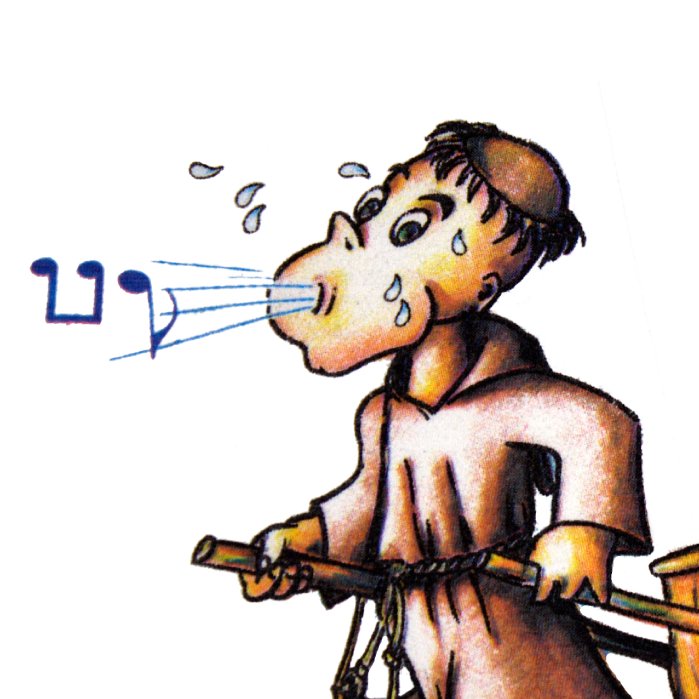 Loňská benefice díky lidem, kteří se zapojili, vynesla přes 50 tisíc korun. Tuto částku bratři předali naší odbočce, která je použije pro členy k aktivizačním, volnočasovým a kulturním akcím, ale také na dovybavení klubovny.  Velmi nás těší, že se bratři kapucíni rozhodli bleší trh uspořádat i letos, a znovu tak podpořit lidi s postižením zraku.Kde trh najdete: Vstup je z Dolního náměstí, pod terasou kapucínského kostela.Kdy je trh otevřený: Každý den od 15 do 17 h, s výjimkou sobot a nedělí, kdy je zavřeno. Samozřejmě při dodržování protiepidemických opatření.Jak pomoci: Můžete darovat věci, které třeba už delší dobu nepoužíváte, přestože jsou stále hezké a funkční - někomu jinému mohou ještě dobře posloužit. Takové věci můžete nosit každý den přede mší svatou do sakristie našeho kostela, nebo přímo v otevírací době na Bleší trh. Pomáhat je možné samozřejmě také tím, že si na trhu něco koupíte. Cenu předmětů, které si vyberete, určíte vy sami.Co můžete darovat: například kuchyňské nádobí, sklo, porcelán, hračky, malé elektrospotřebiče, domácí nebo zahradní nářadí, čisticí prostředky, parfémy, bižuterii…Co k nám nenosit: potraviny. V omezeném množství šatstvo a knihy.Pomáhat je snadné. Děkujeme, že nám svou solidaritou pomáháte pomáhat! TĚŠÍME SE NA VÁS!# PORADENSKÉ OKÉNKOCo hradí zdravotní pojišťovny pojištěncům s poruchami zraku?Při on-line besedě se členy olomoucké odbočky SONS, kde jsme se zabývali hlavně příspěvkem na zvláštní pomůcku, jsem zmínil, že příspěvek nelze získat na pomůcky, které jsou částečně či zcela hrazeny ze systému veřejného zdravotního pojištění. Následoval velmi případný dotaz, o které pomůcky se jedná; v odpovědi jsem uvedl, že jde o několik typů bílých holí, indikátor hladiny 
a světla, některé optické pomůcky (brýle a čočky), ale uvědomoval jsem si, že můj výčet není úplný. Dohodli jsme se, že se na zdravotnické prostředky, které jsou částečně či plně hrazeny zdravotními pojišťovnami, zaměřím v některém z následujících poradenských článků. Stručný přehled tedy následuje:Bílé holeZačněme informací o bílých a červenobílých holích; novela, která by měla zakotvit již tak dlouho slibované a dávno dohodnuté zvýšení úhrady u holí bílých signalizačních a orientačních, stejně jako možnost úhrady tří kusů za kalendářní rok oproti současným dvěma, je součástí návrhu změn zákona o veřejném zdravotním pojištění, který v pátek 18. června prošel třetím čtením v Poslanecké sněmovně. Nyní bude novelu projednávat Senát, a na výsledku tohoto jednání bude záviset její další osud.Pojďme se však podívat na další zdravotnické prostředky určené pacientům s poruchou zraku, jak tuto kategorii nazývá příloha č. 3 zákona o veřejném zdravotním pojištění, jež obsahuje kategorizaci zdravotnických prostředků předepisovaných na poukaz. 09.01 - zdravotnické prostředky pro léčbu šilhavosti dětíV této kategorii najdeme náplasťové okluzory, s nárokem na úhradu až čtyř set kusů ročně, s limitem 3,04 Kč za kus – mějte na paměti, že všechny zde uváděné částky nezahrnují DPH, skutečná úhrada pojišťovny bude tedy reálně vyšší.09.02 - zdravotnické prostředky pro korekci zrakuV této kategorii nalezneme jednak různé druhy kontaktních čoček (hydrogelové, silikon hydrogelové) normálních i abnormálních rozměrů, sferické i torické. Jejich počet a úhrada závisí na závažnosti diagnózy, pro kterou jsou předepisovány. V téže kategorii následují čočky brýlové; i u nich bude počet a výše úhrady záviset na závažnosti diagnózy, dále také na věku pojištěnce, v příloze je uvedeno 
9 druhů brýlových čoček.Další položkou v této kategorii jsou brýlové obruby, na něž pojišťovny přispívají pouze dětem do 14 let věku, a to částkou 261 Kč.Posledními zdravotnickými prostředky v této kategorii jsou Prizmatické folie 
a absorpční vrstvy na brýlové čočky.Všechny zdravotnické prostředky této kategorie musí pochopitelně předepsat oční lékař, některé brýlové čočky podléhají i schválení revizním lékařem.09.03 - zdravotnické prostředky pro slabozrakéTuto kategorii otvírají dalekohledové systémy a příslušenství. Poukaz 
na dalekohledový systém do dálky i do blízka musí předepsat oftalmolog 
a podléhá následnému schválení revizním lékařem příslušné zdravotní pojišťovny.  nárok je jednou za 7 let a maximální příspěvek činí 4 348 Kč (opět bez DPH). Asferické lupy zvětšující čtyřikrát a více musí opět schvalovat revizní lékař, je možné získat úhradu ve výši 1 218 Kč jednou za pět let.09.04 - zdravotnické prostředky kompenzační pro zrakově postiženéSem patří lékařské mluvící teploměry pro nevidomé. Tuto pomůcku může nevidomému či těžce slabozrakému pacientovi předepsat praktický lékař nebo pediatr. Nárok na úhradu je jednou za 7 let a limit činí 1 739 Kč.V této souvislosti je třeba uvést, že k tomu, aby zdravotní pojišťovna mohla úhradu poskytnout, je nutné, aby konkrétní typ zdravotnického prostředku byl na tuzemském trhu dostupný a zejména aby byl řádně zaregistrován. Podle dostupných informací v době vzniku tohoto článku, tedy duben 2021 takovýto teploměr na českém trhu chybí. Totéž lze říci o následujícím zdravotnickém prostředku, jehož poslední registrované exempláře jsou dle informací z pražské prodejny tyflopomůcek právě v této chvíli doprodávány a další již na trhu nejsou. Jde o indikátor světla a hladiny, který tak může nevidomému či těžce slabozrakému pacientovi předepsat pediatr, praktický lékař nebo oftalmolog, a to jednou za dva roky, maximální úhrada činí 1 044 Kč. Doufejme, že se tedy naleznou dodavatelé, kterým se vyplatí proces registrace jejich konkrétního zdravotnického prostředku na českém trhu absolvovat.Pomyslný kruh se uzavírá, další položkou této kategorie jsou bílé hole, konkrétně bílé hole opěrné, bílé hole signalizační a orientační, jež může předepsat praktický lékař nebo oftalmolog, v současnosti, jak již řečeno, máme nárok na dva kusy holí ročně, limity částek uvádět nebudu, věřím v jejich blížící se navýšení. Samostatnou položkou jsou pak červenobílé hole určené hluchoslepým pojištěncům.Za Sociálně právní poradnu SONS v Praze Mgr. Luboš ZajícJEDNOU VĚTOU# Nabídka digitalizace magnetofonových pásků a kazetJmenuji se Ondřej Lusk, jsem nevidomý a soukromě pracuji jako zvukař. Nabízím zájemcům možnost digitalizace jakýchkoliv magnetofonových pásek a kazet včetně veškerého souvisejícího servisu.Výsledné digitální záznamy odevzdávám v jakémkoliv běžně použitelném formátu a kvalitě, uložené na CD/DVD, Flashdisku, externím pevném disku, SD/Micro SD kartě, případně je zasílám prostřednictvím internetového úložiště (například www.uschovna.cz.)Kontakt: telefon: +420 608 510 779 e-mail: sgin@seznam.czPoznámka: Na vyžádání zašleme nebo při osobní návštěvě předáme podrobnou nabídku pana Ondřeje Luska.*****# MAJÁČEK EXTRA LINEje informační zpravodaj vydávaný TyfloCentrem Olomouc o. p. s. Informuje 
o akcích TyfloCentra, zajímavých aktivitách jiných organizací, věnujících se podpoře lidí se zrakovým postižením, o architektonických a dopravních bariérách.V současné době lze odebírat časopis buď mailem nebo SMS (zde je nutné počítat se zkrácenou verzí zprávy).K odběrům oběma způsoby je možné se přihlásit buď telefonicky na tel: 730 870 761, nebo mailem: znojilova@tyflocentrum-ol.cz a uvést svůj kontakt podle zvoleného způsobu odběru.Zuzana Znojilováwww.tyflocentrum-ol.cz*********************************************************************************************# PŘIPOMÍNÁMEJak jsme vás již informovali v minulém čísle, od 1. 5. probíhají stavební práce 
na rekonstrukci objektu Jalta, v němž se nachází naše odbočka. Práce, které budou trvat do 31. 12. 2021 spočívají v zateplení pláště budovy a výměně střešní krytiny. Dbejte proto, prosím, zvýšené opatrnosti při příchodu do budovy, na ulici mohou být překážky.*********************************************************************************************Je dvakrát vítěz, kdo i sebe přemůže. Publilius Syrus*********************************************************************************************# STŘÍPKY Z AKCÍMáme rádi Českotak se jmenovalo jedno ze čtvrtečních odpoledních online setkání, které bylo inspirováno stejnojmenným oblíbeným pořadem vysílaným každý pátek na TV Prima. 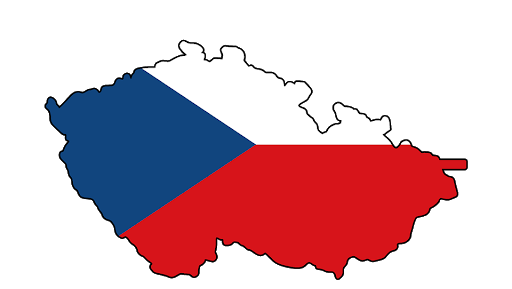 Princip hry spočívá v soupeření dvou týmů, které v průběhu plní několik úkolů, jež jsou určeny buďto pro celý tým, nebo pro jednotlivce. 
Za každou správnou odpověď, pak ten, kdo uhádne získá body. Tématika je různá, jak již název pořadu na\povídá, jedná se však vždy o otázky, úkoly a hry související s Českou republikou. Mezi úkoly, které 
se v soutěži objevují patří například poznání filmové či hudební ukázky, postřehové úkoly, úkoly k zapamatování si několika věcí, vědomostní otázky týkající se historie, kultury, či sportu, poznání a správné umístění zeměpisných pojmů na základě indicií, odhad statistických údajů, a podobně. Velmi oblíbenou složkou televizní varianty je například také kreslení či pantomima. My jsme složení úkolů a her přizpůsobili nejen tak, aby obsah vyhovoval potřebám osob s těžkým zrakovým postižením, ale také, aby se dalo hrát i online. A troufám si říct, že se to podařilo! V průběhu hry jsme se všichni skvěle bavili a vládla příjemná leč docela soutěživá atmosféra. Akce sklidila velký úspěch, a proto ji určitě někdy rádi zopakujeme. 
A co vy přidáte se?? Pokud vás článek zaujal, sledujte pozorně program v informátoru a termín vám neunikne. Tak jako u všech her a soutěží platí i zde jedno důležité pravidlo. Není důležité vyhrát, ale „pobavit se“ a to se jistě povede. Těšíme se na vás.Klárka Hájková*********************************************************************************************# PODĚKOVÁNÍVážení čtenáři a příznivci,jistě jste zaznamenali, že se činnost naší odbočky vlivem pandemické situace výrazným způsobem změnila. Namísto tradičních a oblíbených setkání, ať už 
při tvoření, trénování paměti nebo zajímavé besedě, jsme byli nuceni přejít 
do online prostředí. Proto, abychom vás zabavili a zpříjemnili vám dlouhé dny, jsme vám téměř od začátku pandemie začali posílat hádanky, rébusy 
a vědomostní kvízy s nejrůznější tématikou. Abychom vás trochu motivovali k plnění těchto úkolů, rozhodli jsme se každému úspěšnému luštiteli dát drobnou odměnu. Ti nejlepší pak získali audioknihu. Protože jste projevili o kvízy zájem, a naše zásoby nejsou bezedné a finanční prostředky jsou značně omezené, rozhodli jsme se požádat o spolupráci a pomoc několik nakladatelství a prodejců knih. Vyšlo to!Na tomto místě bychom tedy chtěli co nejsrdečněji poděkovat několika nakladatelstvím, která nás formou daru v podobě audioknih podpořila. Jmenovitě jsou jimi již dříve představený portál Audioteka, Nakladatelství GRADA, nakladatelství Straky na vrbě, Nadace Tomáše Bati a Vydavateľstvo TATRAN.Všem dárcům děkujeme. Vaší pomoci si velice vážíme.Pracovníci oblastní odbočky SONS Olomouc*********************************************************************************************# ZAJÍMAVOSTICelostátní česká službaVyužijte Celostátní českou službu pro lidi nad 50 let. Pokud jste dosáhli tohoto věku, máte nárok na kartu Celostátní české služby. Můžete si ji vyřídit na jakékoliv pobočce, kde dostanete ke kartě i návod k použití.Karta umožňuje slevy na služby, které společnost zprostředkuje.Kontaktní místo v Olomouci: Budova RCO u nádraží, 3. patro, dveře č. 2.Je třeba se předem ohlásit na telefonu: 725 156 209. Za kartu uhradí její uživatel jednorázově 599 Kč.Příklady služeb, které vám operátorka na níže uvedených kontaktech poradí nebo zprostředkuje:ELEKTRIKÁŘPODLAHÁŘSKÉ PRÁCEZAHRADNICKÉ SLUŽBYÚKLIDOVÉ PRÁCESTĚHOVACÍ SLUŽBYSTAVEBNÍ PRÁCEOPRAVY DOMÁCÍCH SPOTŘEBIČŮMALÍŘSKÉ PRÁCEPoradí vám třeba i právníka.Kontakty pro dotazy: 511 440 540, info@cs50.czZdroj a další informace: www.cs50.cz/o-sluzbe/*********************************************************************************************SPOLEČENSKÁ RUBRIKA# Blahopřání našim jubilantůmHodně zdraví, štěstí, lásky,spoustu krásných slunných dnů,do dalších let žádné vráskya splnění všech tajných snů.Žádný pláč a žádné stesky,vždyť je přece život hezký.Koho tady těší svět, ten tu bude do sta let.Vážení přátelé,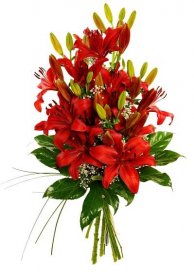 S úvodními verši blahopřejeme všem, kteří slaví významné narozeniny v průběhu prázdnin. Hned v červenci máme oslavenců opravdu hodně, jsou to: paní Marie Doležalová, Alena Fialová, Jana Kabrhelová, Mgr. Zuzana Kundelová, Božena Kusáková, Helena Strublová a Hana Truxová a pánové Jan Burián a Zdeněk Macháč. V srpnu budou slavit jen dámy: paní Stanislava Dostálová, Světluše Kostrunková a Věra Zahradníková.Přejeme všem hlavně hodně zdraví, spokojenosti, optimismu, pohody a klidu!  A protože se epidemická situace mění k lepšímu, budeme se těšit na setkání s vámi.Členové oblastní rady a pracovníci Oblastní odbočky SONS Olomouc# Opustili násMinulý měsíc jsme se rozloučili s dlouholetou členkou naší odbočky, paní Ivou Kolářovou s Olomouce. Také jsme se dozvěděli o úmrtí paní Aloisie Heleny Mitrengové, která byla naší členkou do roku 2020. Kdo jste je znali, věnujte prosím jejich památce tichou vzpomínku.  Členové oblastní rady a pracovníci Oblastní odbočky SONS Olomouc*********************************************************************************************# PRÁZDNINOVÁ SOUTĚŽ PRO VŠECHNY Vážení přátelé!Protože v letošním roce slavíme 25. výročí založení SONS, rozhodli jsme se vyhlásit při této příležitosti Soutěž o nejlepší upoutávku.Pozvěte členy naší odbočky na místo v okolí vašeho bydliště nebo 
i ve vzdálenějším koutu našeho regionu, o kterém si myslíte, že jej ostatní neznají. Třeba se tam někdy společně vydáme.Tím místem může být například kaplička, kostelík, zámek, málo známé muzeum, ale také přírodní zajímavost, jezírko, rybník, lesní studánka, rozhledna, vyhlídka atd.Text upoutávky by neměl přesahovat jednu stranu A4 v černotisku nebo 2 strany 
v bodovém písmu.Je možno jej zaslat e-mailem nebo běžnou poštou, nejpozději do 31. srpna 2021.Autory všech upoutávek odměníme audioknihou a tři nejlepší texty získají věcné odměny.Upoutávky budeme postupně uveřejňovat v Olomouckém informátoru.Výsledky soutěže budou vyhlášeny na slavnostním oblastním shromáždění 
v listopadu 2021.Těšíme se na vaši hojnou účast v soutěži!Pracovníci oblastní odbočky SONS Olomouc*********************************************************************************************Nezapomeňte na důležitost zábavy. Život nesmí být brán příliš vážně. Bylo by velkým omylem domnívat se, že v soutěži zvítězí lidé, kteří pracují nepřetržitě. Mějte své koníčky. Není nic lepšího než dobrý smích.Andrew Carnegie*********************************************************************************************Kontakty na spolupracující organizace:Tyflopomůcky – 585 415 130, 777 360 348, www.tyflopomucky.cz/olomoucTyfloservis – 585 428 111, 773 227 544, www.tyfloservis.czTyfloCentrum – 585 423 737, 730 870 776, www.tyflocentrum-ol.czErgones – 583 034 536, 730 870 768, www.ergones.cz*********************************************************************************************Abychom dali do pořádku svět, musíme dát do pořádku nejprve stát; abychom dali do pořádku stát, musíme dát do pořádku rodinu; abychom dali do pořádku rodinu, musíme rozvíjet svůj osobní život; abychom rozvinuli svůj osobní život, musíme nejprve napravit svá srdce. Konfucius*********************************************************************************************OBSAHNABÍDKA AKCÍ PŘIPRAVUJEME ZVEME VÁS PORADENSKÉ OKÉNKO PŘIPOMÍNÁME STŘÍPKY Z AKCÍ PODĚKOVÁNÍ ZAJÍMAVOSTI SPOLEČENSKÁ RUBRIKA PRÁZDNINOVÁ SOUTĚŽ PRO VŠECHNY Naše aktivity můžete podpořit osobně nebo zasláním finančního příspěvku 
na účet naší odbočky u ČSOB, č. účtu: 263521254/0300.Děkujeme Vám!Na setkání s vámi se těší M. Kebrdlová, L. Soltysiaková, J. Krčová, K. Hájková, 
K. Kočí a J. PříborskýInformátor je hrazen z prostředků Statutárního města Olomouce 
a je vydáván pro členy naší odbočky zdarma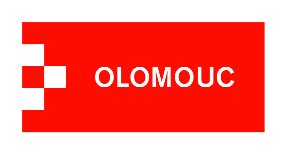 Vydává: 	Sjednocená organizace nevidomých a slabozrakých České republiky, zapsaný spolekOblastní odbočka Olomouc I. P. Pavlova 184/69, 779 00 OlomoucTel.: 585 427 750Email: olomouc-odbocka@sons.czwww.sons.cz/olomouchttps://www.facebook.com/sons.olomouc*********************************************************************************************